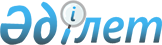 Маңғыстау ауданы бойынша аудандық маңызы бар автомобиль жолдарының тізбесін бекіту туралыМаңғыстау облысы Маңғыстау ауданы әкімдігінің 2022 жылғы 26 мамырдағы № 165 қаулысы. Қазақстан Республикасының Әділет министрлігінде 2022 жылғы 1 маусымда № 28322 болып тіркелді
      Қазақстан Республикасының "Автомобиль жолдары туралы" Заңының 3-бабының 7 тармағына сәйкес, Маңғыстау ауданының әкімдігі ҚАУЛЫ ЕТЕДІ:
      1. Осы қаулының қосымшасына сәйкес Маңғыстау ауданы бойынша аудандық маңызы бар автомобиль жолдарының тізбесі бекітілсін.
      2. Осы қаулы оның алғашқы ресми жарияланған күнінен кейін күнтізбелік он күн өткен соң қолданысқа енгізіледі.
      "КЕЛІСІЛДІ"
      "Маңғыстау облысының жолаушылар 
      көлігі және автомобиль жолдары 
      басқармасы" мемлекеттік мекемесі Маңғыстау ауданы бойынша аудандық маңызы бар автомобиль жолдарының тізбесі
					© 2012. Қазақстан Республикасы Әділет министрлігінің «Қазақстан Республикасының Заңнама және құқықтық ақпарат институты» ШЖҚ РМК
				
      Маңғыстау ауданының әкімі 

Т. Кушмаганбетов
Маңғыстау ауданы әкімдігінің2022 жылғы 26 мамырдағы№ 165қаулысына қосымша
№
Автомобиль жолдарының индексі
Автомобиль жолдарының атауы
Жалпы қашықтығы
1
KR-МG-1
"Шетпе-Тиген-Қызан" автомобиль жолы
106 километр
2
KR-МG-2
"Шетпе ауылын айналма" автомобиль жолы
3 километр
3
KR-МG-3
"Шайыр ауылына кіреберіс" автомобиль жолы
23 километр
4
KR-МG-4
"Тұщықұдық ауылына кіреберіс" автомобиль жолы 
29 километр
5
KR-МG-5
"Шетпе-Ұштаған" автомобиль жолы
51 километр
6
KR-МG-6
"Онды ауылына кіреберіс" автомобиль жолы
8 километр
7
KR-МG-7
"Онды ауылындағы Пионер лагеріне кіре-беріс" автомобиль жолы 
6,150 километр
8
KR-МG-8
"Таспас карьеріне кіреберіс" автомобиль жолы
24 километр
9
KR-МG-9
"Жармыш ауылына кіреберіс" автомобиль жолы
2 километр
10
KR-МG-10
"Шетпе ауылына кіреберіс" автомобиль жолы
8 километр
11
KR-МG-11
"Шебір-Тұщықұдық" автомобиль жолы
12,8 километр
12
KR-МG-12
"Қызан-Ақшымырау" автомобиль жолы
13,6 километр
13
KR-МG-13
"Самал демалыс орнына кіреберіс" автомобиль жолы
3,41 километр
14
KR-МG-14
"Шерқала демалыс орнына кіреберіс" автомобиль жолы
5 километр
15
KR-МG-15
"Айрақты демалыс орнына кіреберіс" автомобиль жолы
5 километр
16
KR-МG-16
"Отпан тау тарихи-мәдени кешеніне кіреберіс" автомобиль жолы
3,8 километр
17
KR-МG-17
"Шебір-Мәстек" автомобиль жолы
27 километр
18
KR-МG-18
"Торыш жеріне кіреберіс" автомобиль жолы
22 километр
19
KR-МG-19
"Тобықты жеріне кіреберіс" автомобиль жолы
12 километр
20
KR-МG-20
"Сайөтес ауылына кіреберіс" автомобиль жолы
3 километр